                                                                                                    ПРОЕКТОб установлении Перечня видовмуниципального контроля и органов местного самоуправления Гришковского сельского поселения, уполномоченных на их осуществлениеРассмотрев Представление прокурора Калининского района  от 18.05.2017 № 7-01/2751, на основании Федеральных законов от 6 октября 2003 года N 131-ФЗ «Об общих принципах организации местного самоуправления в Российской Федерации» и от 26.12.2008 № 294 –ФЗ «О защите прав юридических лиц и индивидуальных предпринимателей при осуществлении государственного контроля (надзора) и муниципального контроля»,  п о с т а н о в л я ю:1. Установить Перечень видов муниципального контроля и органов местного самоуправления Гришковского сельского поселения, уполномоченных на их осуществление (приложение).3. Общему отделу администрации Гришковского сельского  поселения Калининского района (Некрасова) официально обнародовать настоящее постановление в установленном порядке и разместить на официальном сайте администрации Гришковского сельского  поселения Калининского района в сети Интернет http://grishkovskoe/ru /.4. Контроль за исполнением настоящего постановления оставляю за собой.5.Постановление вступает в силу со дня его обнародования.Глава Гришковского сельского поселенияКалининского района                                                                        В.А. ДаценкоПроект подготовлен и внесен:Общим отделом администрацииГришковского сельского поселенияКалининского районаНачальник отдела                                                               Т.А. НекрасоваПРИЛОЖЕНИЕк постановлению администрацииГришковского сельского поселенияот _____________ №_______ПЕРЕЧЕНЬвидов муниципального контроля и органов местного самоуправления Гришковского сельского поселения Калининского района, уполномоченных на их осуществлениеГлава Гришковского сельского поселенияКалининского района                                                                              В.А. Даценко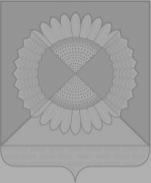 АДМИНИСТРАЦИЯ ГРИШКОВСКОГО СЕЛЬСКОГО ПОСЕЛЕНИЯ КАЛИНИНСКОГО РАЙОНААДМИНИСТРАЦИЯ ГРИШКОВСКОГО СЕЛЬСКОГО ПОСЕЛЕНИЯ КАЛИНИНСКОГО РАЙОНААДМИНИСТРАЦИЯ ГРИШКОВСКОГО СЕЛЬСКОГО ПОСЕЛЕНИЯ КАЛИНИНСКОГО РАЙОНААДМИНИСТРАЦИЯ ГРИШКОВСКОГО СЕЛЬСКОГО ПОСЕЛЕНИЯ КАЛИНИНСКОГО РАЙОНААДМИНИСТРАЦИЯ ГРИШКОВСКОГО СЕЛЬСКОГО ПОСЕЛЕНИЯ КАЛИНИНСКОГО РАЙОНААДМИНИСТРАЦИЯ ГРИШКОВСКОГО СЕЛЬСКОГО ПОСЕЛЕНИЯ КАЛИНИНСКОГО РАЙОНААДМИНИСТРАЦИЯ ГРИШКОВСКОГО СЕЛЬСКОГО ПОСЕЛЕНИЯ КАЛИНИНСКОГО РАЙОНАПОСТАНОВЛЕНИЕПОСТАНОВЛЕНИЕПОСТАНОВЛЕНИЕПОСТАНОВЛЕНИЕПОСТАНОВЛЕНИЕПОСТАНОВЛЕНИЕПОСТАНОВЛЕНИЕоот№село Гришковское село Гришковское село Гришковское село Гришковское село Гришковское село Гришковское село Гришковское 2ЛИСТ СОГЛАСОВАНИЯпроекта постановления администрации Гришковского сельскогопоселения Калининского района от _________________№____«Об установлении Перечня видов муниципального контроля и органов местного самоуправления Гришковского сельского поселения, уполномоченных на их осуществление»№п/пвид муниципального контроля, осуществляемого органом местного самоуправленияНаименование органа местного самоуправления, уполномоченного на осуществление соответствующего вида муниципального контроляРеквизиты нормативного правового акта о наделении соответствующего органа местного самоуправления полномочиями по осуществлению муниципального контроля12341Муниципальный контроль за
сохранностью автомобильных дорог местного значенияАдминистрация Гришковского сельского поселения Калининского района Федеральный закон от 06.10.2003 № 131-ФЗ «Об общих принципах организации местного самоуправления в Российской Федерации»;Закон Краснодарского края от 7 июня 2001 года № 369-КЗ «Об автомобильных дорогах, расположенных на территории Краснодарского края»2Муниципальный контроль в области торговой деятельностиАдминистрация Гришковского сельского поселения Калининского района Федеральный закон от 28 декабря 2009 года № 381-ФЗ «Об основах  государственного            
регулирования торговой деятельности в Российской Федерации»